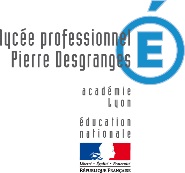 ANNEXE 1-7 A L’ACTE D’ENGAGEMENT (annexe financière)PHOTOCOPIEUR SERVICE INTENDANCE 120 000 copies / an NB et 60 000 copies couleurRéférence et marque proposée : Organisme payeur : DATE :SIGNATURE :Lieu d’implantationFonctions souhaitées pour une production annuelle de 120 000 copies noir et blanc et 60 000 copies couleurLP Pierre DesgrangesService intendance1 Copieur numérique neuf (minimum 50 copies minute) pour service intendanceSuivant descriptif CCPMontant(en euro)Loyer Trimestriel photocopieur neufCoût copies(pour 1000  copies)Coût copies couleur (pour 1000 copies)ObservationsHors TVATaux de TVATTC